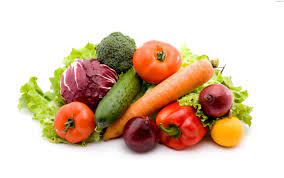 ŚNIADANIE Internat/przedszkoleIIŚNIADANIEOBIADPODWIECZOREKinternat/przedszkoleKOLACJAInternatPoniedziałek29.11.2021Kasza mann na mleku, pieczywo mieszane z masłem, żywiecka drobiowa sałata, herbata z cytrynąPączek, jabłko, herbata z cytrynąZupa: Rosół z makaronem, kotlet mielony, ziemniaki, surówka z białej kapusty, kompotBatonik zbożowy, Mandarynka, herbata malinowaPieczywo mieszane, masło, pasztet, ogórek kiszony, herbata z cytrynąWtorek30.11.2021Owsianka na mleku, pieczywo mieszane z masłem, szynka konserwowa, papryka, herbata z cytrynąSerek waniliowy, kiwi, bagietka zbożowa, herbata z cytrynąZupa:  Barszcz biały, udzik pieczony, ryż, warzywa na parze, kompotBananPieczywo mieszane, wędlina, ser topiony,pomidor, masło, herbata z cytrynąŚroda1.12.2021Ryż na mleku, pieczywo mieszane, masło, mięso pieczone w ziołach, ogórek, herbata z cytrynąPaluch maślany, gruszka, kakao, herbata z cytrynąZupa:  Prezydencka, schab duszony w sosie własnym, kasza jęczmienna, surówka z ogórka kiszonego, kompotBerliso domowe. Wafelki misiePieczywo mieszane, kiełbasa pieczona z cebulą, salsa paprykowa, herbata z cytrynąCzwartek2.12.2021Zacierki na mleku, pieczywomieszane z masłem, polędwica domowa, pomidorki, herbata z cytrynąJogurt do picia, paluch maślany, herbata z cytrynąZupa:  Ryżankakotlet z indyka, ziemniaki, kalafior z bułeczką, sok pomarańczowyCiasto domowe, kiwi, herbata z cytrynąPieczywo mieszane, masło, wędlina, kalarepa, herbata z cytrynąPiątek3.12.2021Płatki zbożowe na mleku, pieczywo mieszane z masłem, jajko na twardo, sos majonezowo-jogurtowyszczypior, herbata z cytrynąKanaka zapiekana, mix sałat, sosy herbata z cytrynąZupa:  Lekka grochowaKluseczki leniwe z serem  marchewka z jabłkiem, woda z miętą i cytrynąMini kanapeczki, mix warzyw, herbata z cytryną